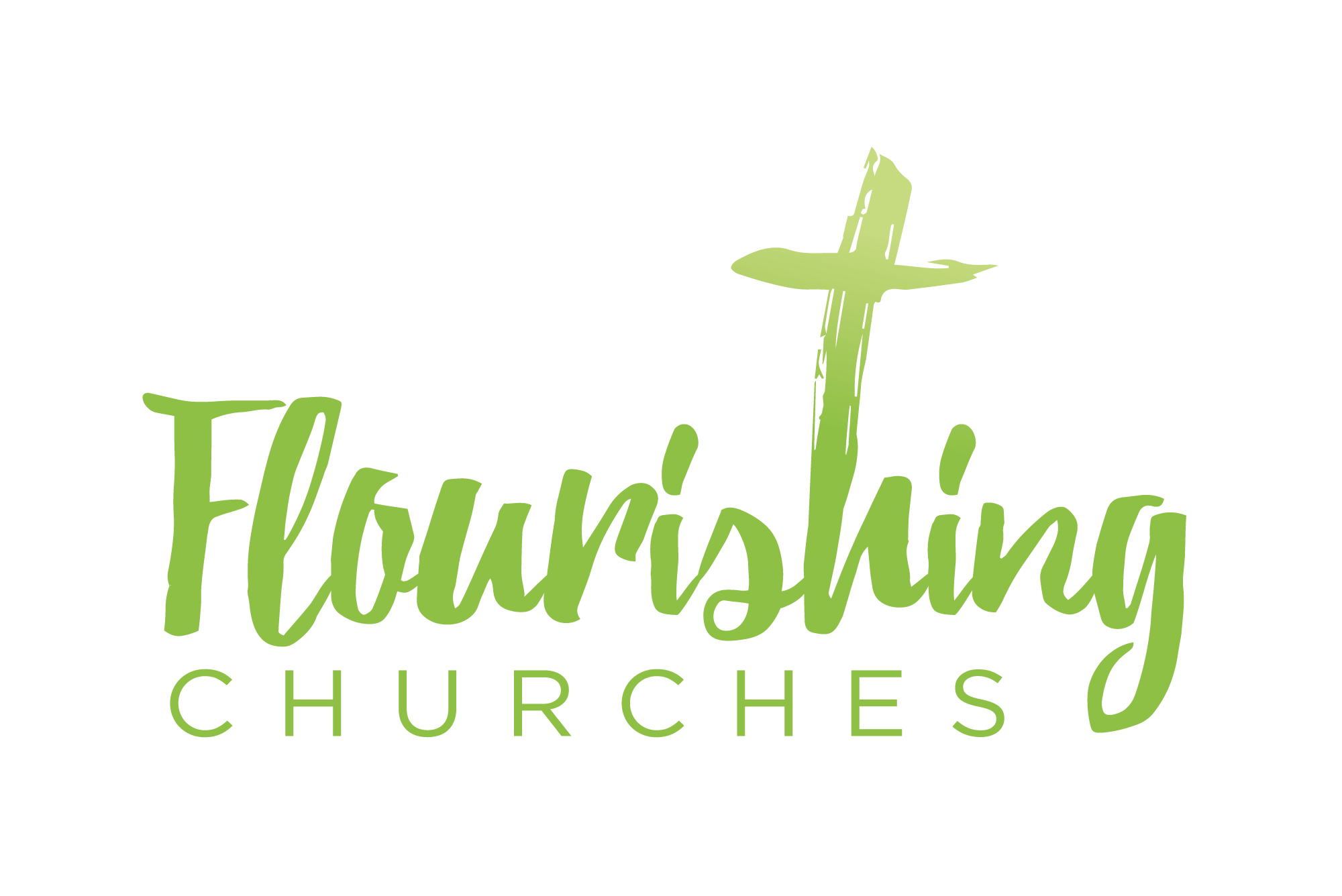 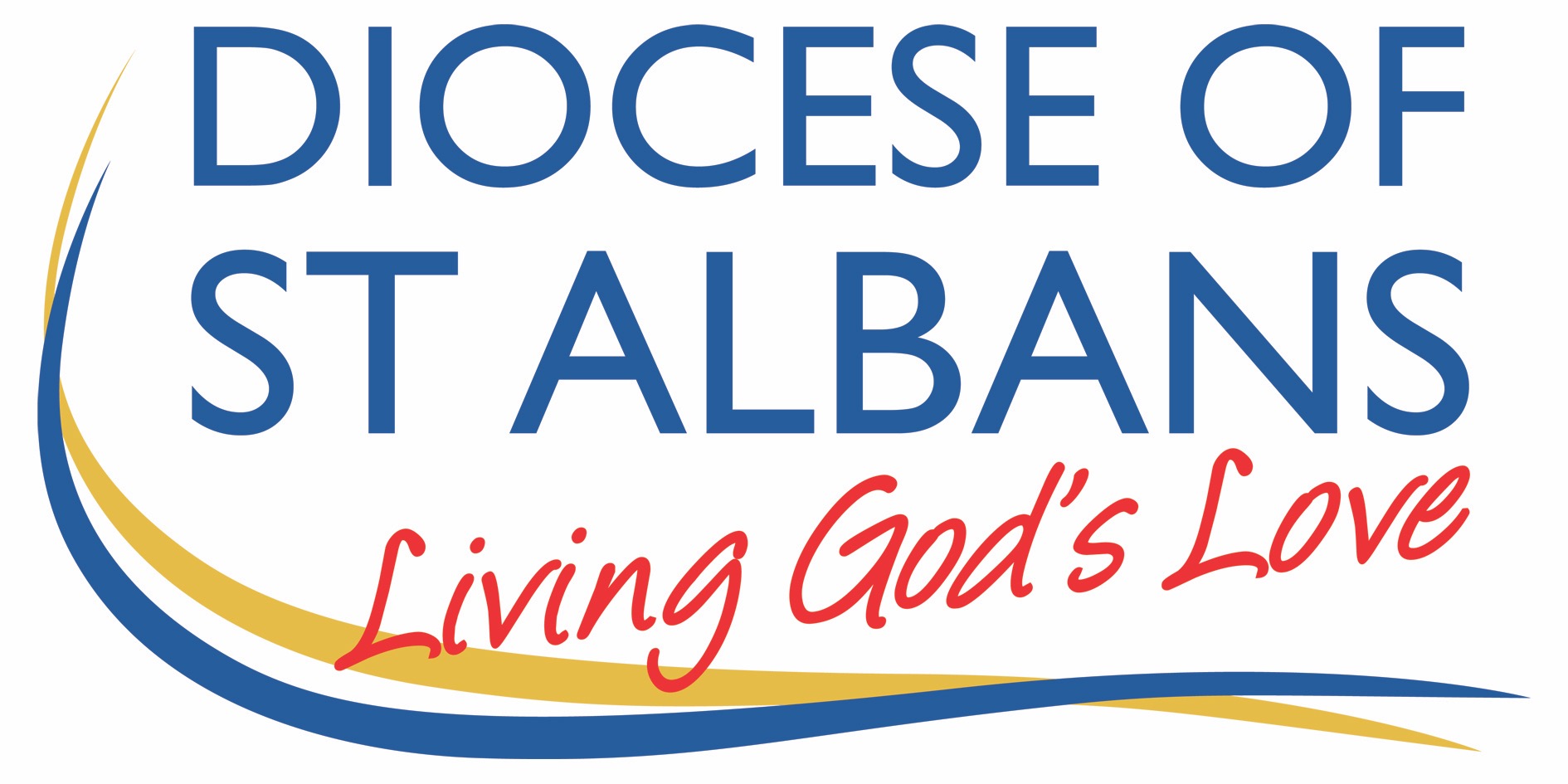 Sunday 6 September 2020: Trinity 13Welcome to Praying Together but SeparatelyIntroductionhymn Ye Holy Angels bright St M FWelcome and Gathering Before GodI am in the presence of the Living God, Father, Son, and Holy Spirit. Amen. psalm 119:33-40R: My delight shall be in your commandmentsTeach me, O Lord, the way of your statutes,
    and I shall keep it to the end.
Give me understanding, and I shall keep your law;
    I shall keep it with my whole heart. RLead me in the path of your commandments,
    for therein is my delight.
Incline my heart to your testimonies,
    and not to unjust gain.
Turn away my eyes lest they gaze on vanities;
    O give me life in your ways. R
Confirm to your servant your promise,
    which stands for all who fear you.
Turn away the reproach which I dread,
    because your judgements are good.
Behold, I long for your commandments;
    in your righteousness give me life. RPrayer of the DayAlmighty God,
who called your Church to bear witness
that you were in Christ reconciling the world to yourself:
help us to proclaim the good news of your love,
that all who hear it may be drawn to you;
through him who was lifted up on the cross,
and reigns with you in the unity of the Holy Spirit,
one God, now and for ever. Amenconfession.St Paul says ‘Be imitators of God; love as Christ loved; do not grieve the Holy Spirit, put away all anger and bitterness, all slander and malice.’  So let us confess our sins to God, who forgives us in Christ.Most merciful God,Father of our Lord Jesus Christ,We confess that we have sinnedIn thought, word and deed.We have not loved you with our whole heart.We have not loved our neighbours as ourselves.In your mercyForgive what we have been,Help us to amend what we are,And direct what we shall be;That we may do justly,Love mercy,And walk humbly with you, our God. AmenAbsolution: May the God of love bring us back to himself, forgive us our sins, and assure us of his eternal love in Jesus Christ our Lord. Amenaffirmation of faith. Let us declare our faith in God.We believe in God the Father,from whom every family in heaven and earth is named.We believe in God the Son,who lives in our hearts through faith, and fills us with his love.We believe in God the Holy Spirit,who strengthens us with power from on high.We believe in one God; Father Son and Holy Spirit.  Amenhymn make me a channel of your peace (Nicholas) or Here I am Lord?reflectionAsk God to speak to you through the passages that you are about to read.Bible Readings:Romans 13: 8 to endOwe no one anything, except to love one another; for the one who loves another has fulfilled the law. The commandments, “You shall not commit adultery; You shall not murder; You shall not steal; You shall not covet”; and any other commandment, are summed up in this word, “Love your neighbour as yourself.” Love does no wrong to a neighbour; therefore, love is the fulfilling of the law.Besides this, you know what time it is, how it is now the moment for you to wake from sleep. For salvation is nearer to us now than when we became believers; the night is far gone, the day is near. Let us then lay aside the works of darkness and put on the armour of light; let us live honourably as in the day, not in revelling and drunkenness, not in debauchery and licentiousness, not in quarrelling and jealousy. Instead, put on the Lord Jesus Christ, and make no provision for the flesh, to gratify its desires.Matthew  18.15-20Hear the Gospel of our Lord Jesus Christ according to Matthew.If another member of the church sins against you, go and point out the fault when the two of you are alone. If the member listens to you, you have regained that one. But if you are not listened to, take one or two others along with you, so that every word may be confirmed by the evidence of two or three witnesses. If the member refuses to listen to them, tell it to the church; and if the offender refuses to listen even to the church, let such a one be to you as a Gentile and a tax-collector. Truly I tell you, whatever you bind on earth will be bound in heaven, and whatever you loose on earth will be loosed in heaven. Again, truly I tell you, if two of you agree on earth about anything you ask, it will be done for you by my Father in heaven. For where two or three are gathered in my name, I am there among them.hymn   As We are Gathered Jesus is Near (Verse x 2) NicholasSermonhymn: Christ be our light - Nicholas (or insert a You Tube Film?)IntercessionsWe pray for strength to follow Jesus. Saviour, we hear your call.  Help us to followJesus said: ‘whoever wishes to be great among you must be your servant.’Saviour, we hear your call.  Help us to followJesus said: ‘Unless you change and become humble like little children,You can never enter the kingdom of heaven.’Saviour, we hear your call.  Help us to followJesus said: ‘Happy are the humble: They will receive what God has promised.’Saviour, we hear your call.  Help us to followJesus said: ‘Be merciful as your Father is merciful;Love your enemies and do good to them.’Saviour, we hear your call.  Help us to followJesus said: ‘Love one another, as I love you;There is no greater love than this, to lay down your life for your friends.’Saviour, we hear your call.  Help us to followJesus said: ‘Go to my people everywhere and make them my disciples,and I will be with you always, to the end of time.’Saviour, we hear your call.  Help us to followGod of mercy,  You know us and love us and hear our prayer:Keep us in eternal fellowship of Jesus Christ our Saviour.  AmenA PRAYER CONCERNING THE CORONAVIRUS.     God of compassion, be close to those who are ill, afraid or in isolation. In their loneliness, be their consolation; in their anxiety, be their hope; in their darkness, be their light; through him who suffered alone on the cross, but reigns with you in glory, Jesus Christ our Lord. Amen.I give to you a new commandment (St M F) (we listen)An Act of Spiritual Communion.     My Jesus, I believe that You are present in the Most Holy Sacrament,  I love You above all things, and desire to receive You into my soul. Since I cannot at this moment receive You sacramentally, come at least into my heart. I embrace You as if You were already there and unite myself wholly to You.  Never permit me to be separated from You. AmenLord’s PrayerOur Father, who art in heaven, hallowed be thy name;thy kingdom come; thy will be done; on earth as it is in heaven.Give us this day our daily bread. And forgive us our trespasses,as we forgive those who trespass against us.And lead us not into temptation; but deliver us from evil.For thine is the kingdom, the power and the glory,for ever and ever. AmenThe blessingThe love of the Lord Jesus draw you to himself,The power of the Lord Jesus strengthen you in his service,The joy of the Lord Jesus fill your hearts;And the blessing of God Almighty, Father, Son and Holy Spirit be with you, and those you love, for evermore. Amenhymn   soldiers of Christ Arise (St M F)